Що відомо про ЗНО 2022 року?
Наказом Міністерства освіти і науки України від 05 травня 2021р. №498 врегулювано проведення зовнішнього незалежного оцінювання 2022 року.Зовнішнє незалежне оцінювання проводитиметься з 23 травня до 15 липня.Відповідно до наказу кожен зареєстрований учасник має право пройти тести щонайбільше з п'яти навчальних предметів за рахунок коштів державного бюджету, та більшу кількість - за рахунок коштів фізичних і юридичних осіб у встановленому законодавством порядку. Загалом зовнішнє незалежне оцінювання відбуватиметься з дванадцяти навчальних предметів: українська мова, українська мова і література, історія України, математика, біологія, географія, фізика, хімія, англійська мова, іспанська мова, німецька мова, французька мова.Випускникам старшої школи закладів загальної середньої освіти 2022 року, а також учням (слухачам, студентам) закладів професійної (професійно-технічної), вищої освіти, які 2022 року завершать здобуття повної загальної середньої освіти, результати зовнішнього незалежного оцінювання з чотирьох навчальних предметів буде зараховано як результати державної підсумкової атестації.Ці учасники мають обов’язково скласти:українську мову або українську мову і літературу (субтест "атестаційні завдання");математику;історію України або іноземну мову (на вибір учасника);ще один предмет з переліку (історія України, біологія, географія, фізика, хімія, англійська мова, іспанська мова, німецька мова, французька мова).Здобувачі освіти, які для проходження державної підсумкової атестації вибрали третім навчальним предметом історію України, можуть вибрати четвертим навчальним предметом іноземну мову і навпаки. Здобувачі освіти, які вибрали третім навчальним предметом одну з іноземних мов, можуть вибрати четвертим навчальним предметом іншу іноземну мову.У 2022 році здобувачі повної загальної середньої освіти, які бажають, щоб результат зовнішнього незалежного оцінювання з іноземної мови їм було зараховано як оцінку за державну підсумкову атестацію, і вивчають цю мову на рівні стандарту або академічному рівні, отримають оцінку за атестацію за результатами виконання завдань рівня стандарту. Випускники, які вивчають іноземну мову на профільному рівні, отримають оцінку за атестацію за результатами виконання усіх завдань тесту.За підсумками проходження ЗНО з української мови і літератури встановлюються результати за рейтинговою шкалою 100 - 200 балів з української мови і літератури (за підсумками виконання всіх завдань сертифікаційної роботи для учасників зовнішнього оцінювання, які подолають поріг "склав / не склав") та з української мови (за підсумками виконання завдань субтесту "Атестаційні завдання" для учасників зовнішнього оцінювання, які подолають поріг "склав / не склав" у межах цього субтесту).За підсумками проходження зовнішнього оцінювання з інших навчальних предметів, зазначених у переліку, установлюються результати за рейтинговою шкалою 100 - 200 балів за підсумками виконання всіх завдань відповідної сертифікаційної роботи для учасників зовнішнього оцінювання, які подолають поріг "склав / не склав";ДПА-2022: визначено перелік шкільних іспитів для учнівМіністерством освіти визначений перелік предметів, з яких у 2021/22 навчальному році буде проведена державна підсумкова атестація учнів, які завершують здобуття початкової, базової та повної загальної середньої освіти.Відповідний наказ підписаний міністром освіти Сергієм Шкарлетом.Документом визначено, що наступного навчального року учні 4-х та 9-х класів складатимуть шкільні іспити письмово у своїх закладах освіти.Учні, які наступного навчального року завершують здобуття повної загальної середньої освіти, проходитимуть ДПА у формі зовнішнього незалежного оцінювання.Перелік предметів ДПА у 4-му класі (2021/22 навчальний рік)Випускники, які завершують здобуття початкової освіти складатимуть такі випускні іспити:1. Українська мова (оцінювання результатів з української мови та читання).2. Математика.3. Мова національної меншини або мова корінного народу (у класах з навчанням або вивченням мови національної меншини чи корінного народу на підставі заяви одного з батьків або законних представників за рішенням педагогічної ради закладу освіти, затвердженим наказом керівника закладу освіти).Перелік предметів ДПА у 9-му класі (2021/22 навчальний рік)Випускники базової середньої освіти складатимуть 3 письмових іспити, що проводитиме заклад освіти:1. Українська мова.2. Математика.3. Один із навчальних предметів зі списку (за рішенням педагогічної ради закладу освіти, затвердженим наказом керівника закладу освіти):1) біологія, всесвітня історія, географія, зарубіжна література, іноземна мова (відповідно до освітньої програми закладу освіти), інформатика, історія України, основи правознавства, українська література, фізика, хімія – для учнів класів з українською мовою навчання, у яких не вивчається мова національної меншини чи корінного народу;2) біологія, всесвітня історія, географія, література, іноземна мова (відповідно до освітньої програми закладу освіти), інформатика, інтегрований курс "Література", історія України, мова національної меншини, мова корінного народу, основи правознавства, українська література, фізика, хімія – для учнів класів з навчанням або вивченням мови національної меншини.Перелік предметів ДПА у формі ЗНО. 11 клас (2021/22 навчальний рік)Випускники, які завершуватимуть здобуття повної загальної середньої освіти (профільної загальної середньої освіти) складатимуть іспити у формі зовнішнього оцінювання.1. Українська мова.2. Математика.3. Історія України або іноземна мова (англійська, іспанська, німецька або французька мова*) (за вибором здобувача освіти). Здобувачі освіти, які для проходження державної підсумкової атестації вибрали третім навчальним предметом історію України, можуть вибрати четвертим навчальним предметом іноземну мову і навпаки. Здобувачі освіти, які вибрали третім навчальним предметом одну з іноземних мов, можуть вибрати четвертим навчальним предметом іншу іноземну мову.4. Один із навчальних предметів зі списку: історія України, іноземна мова (англійська, іспанська, німецька або французька мова), біологія, географія, фізика, хімія (за вибором здобувача освіти). Здобувачі освіти, які відповідно до освітньої програми закладу освіти вивчали навчальний предмет «Природничі науки», можуть вибрати один з таких навчальних предметів: біологія, географія, фізика, хімія.5. Мова національної меншини чи корінного народу. Для здобувачів освіти, які завершують здобуття повної загальної середньої освіти мовами національних меншин чи корінних народів або вивчають таку мову (на підставі заяви одного з батьків або інших законних представників та за рішенням педагогічної ради).Деякі питання проведення у 2022 році зовнішнього незалежного оцінювання результатів навчання, здобутих на основі повної загальної середньої освітиВідповідно до частини восьмої статті 12 Закону України «Про освіту», частини першої статті 45 Закону України «Про вищу освіту», частини першої статті 20, частини четвертої статті 43 Закону України «Про фахову передвищу освіту», частин другої, п’ятої статті 17, частин першої, шостої, сьомої статті 47 Закону України «Про повну загальну середню освіту», Порядку проведення зовнішнього незалежного оцінювання та моніторингу якості освіти, затвердженого постановою Кабінету Міністрів України від 25 серпня 2004 року № 1095 (у редакції постанови Кабінету Міністрів України від 08 липня 2015 року № 533), пункту 8 Положення про Міністерство освіти і науки України, затвердженого постановою Кабінету Міністрів України від 16 жовтня 2014 року № 630, Порядку проведення зовнішнього незалежного оцінювання результатів навчання, здобутих на основі повної загальної середньої освіти, затвердженого наказом Міністерства освіти і науки України від 10 січня 2017 року № 25, зареєстрованого в Міністерстві юстиції України 27 січня 2017 року за № 118/29986, НАКАЗУЮ:1. Затвердити Перелік навчальних предметів, із яких у 2022 році проводиться зовнішнє незалежне оцінювання результатів навчання, здобутих на основі повної загальної середньої освіти (далі - Перелік), що додається.2. Установити, що у 2022 році:1) зовнішнє незалежне оцінювання результатів навчання, здобутих на основі повної загальної середньої освіти (далі - зовнішнє оцінювання), проводитиметься з 23 травня до 15 липня;2) учасник зовнішнього оцінювання має право пройти зовнішнє оцінювання:за рахунок коштів державного бюджету не більш як із п’яти навчальних предметів із Переліку (пункти 1 або 2, 3 або 4, 5-13 - для здобувачів освіти, які у 2022 році завершують здобуття повної загальної середньої освіти та мають проходити державну підсумкову атестацію у формі зовнішнього оцінювання (далі - здобувачі освіти); пункти 1 або 2, 4-13 - для інших осіб);за рахунок коштів фізичних і юридичних осіб у встановленому законодавством порядку додатково, понад встановлену абзацом другим цього пункту кількість навчальних предметів (пункти 5-13 Переліку);3) здобувач освіти може вибрати для проходження зовнішнього оцінювання математику, за умови якщо він вивчав цей навчальний предмет на профільному рівні і потребує встановлення результату зовнішнього оцінювання з нього за критеріальною шкалою 1-12 балів (оцінки за державну підсумкову атестацію за освітній рівень повної загальної середньої освіти (далі - атестація)) та/або потребує встановлення з нього результату зовнішнього оцінювання за рейтинговою шкалою 100-200 балів, який використовується під час конкурсного відбору для вступу до закладів вищої та фахової передвищої освіти (далі - результат за шкалою 100-200 балів), про що має зазначити під час реєстрації для участі в зовнішньому оцінюванні;4) завдання сертифікаційних робіт з української мови, математики (завдання рівня стандарту) мають відповідати рівню стандарту;5) сертифікаційна робота з:української мови і літератури має містити всі завдання сертифікаційної роботи з української мови (далі - субтест «Атестаційні завдання з української мови»);математики має містити всі завдання сертифікаційної роботи з математики (завдання рівня стандарту) (далі - субтест «Атестаційні завдання з математики»);історії України має містити окремий блок завдань з історії України за період 1914 рік - початок XXI століття (далі - субтест «Атестаційні завдання з історії України»);іноземної мови (англійської, іспанської, німецької, французької) має містити блок завдань рівня стандарту (далі - субтести «Атестаційні завдання з англійської мови», «Атестаційні завдання з іспанської мови», «Атестаційні завдання з німецької мови», «Атестаційні завдання з французької мови» відповідно).3. Установлювати за підсумками проходження у 2022 році зовнішнього оцінювання здобувачам освіти, студентам закладів фахової передвищої освіти, які скористалися правом повторного проходження атестації у формі зовнішнього оцінювання, результати за критеріальною шкалою 1-12 балів (з урахуванням даних, зазначених в їхніх реєстраційних картках під час реєстрації для участі в зовнішньому оцінюванні), які зараховуються як оцінки за атестацію, з:1) української мови - за підсумками виконання сертифікаційної роботи з української мови або завдань субтесту «Атестаційні завдання з української мови»;2) математики - за підсумками виконання сертифікаційної роботи з:математики (завдання рівня стандарту) або завдань субтесту «Атестаційні завдання з математики» (для здобувачів освіти, які вивчали математику на рівні стандарту);математики (для здобувачів освіти, які вивчали математику на профільному рівні);3) іноземної мови (англійської, іспанської, німецької, французької) - за підсумками виконання:субтестів «Атестаційні завдання з англійської мови», «Атестаційні завдання з іспанської мови», «Атестаційні завдання з німецької мови», «Атестаційні завдання з французької мови» відповідно (для здобувачів освіти, які вивчали відповідну іноземну мову на рівні стандарту);сертифікаційної роботи з іноземної мови (англійської, іспанської, німецької, французької) (для здобувачів освіти, які вивчали відповідну іноземну мову на профільному рівні);4) історії України - за підсумками виконання субтесту «Атестаційні завдання з історії України»;біології, географії, фізики, хімії - за підсумками виконання сертифікаційної роботи з навчальних предметів, зазначених у Переліку у пунктах 10-13 відповідно;4. Установлювати за підсумками проходження у 2022 році зовнішнього оцінювання учасникам зовнішнього оцінювання (з урахуванням даних, зазначених в їхніх реєстраційних картках під час реєстрації для участі в зовнішньому оцінюванні) результати за шкалою 100-200 балів з:1) української мови - за підсумками виконання:сертифікаційної роботи з української мови для учасників зовнішнього оцінювання, які подолають поріг «склав / не склав»;завдань субтесту «Атестаційні завдання з української мови» для учасників зовнішнього оцінювання, які подолають поріг «склав / не склав» у межах цього субтесту;2) української мови і літератури - за підсумками виконання сертифікаційної роботи з української мови і літератури для учасників зовнішнього оцінювання, які подолають поріг «склав / не склав»;3) навчальних предметів, зазначених у пунктах 4-13 Переліку,- за підсумками виконання всіх завдань відповідної сертифікаційної роботи для учасників зовнішнього оцінювання, які подолають поріг «склав / не склав».5. Директорату дошкільної, шкільної, позашкільної та інклюзивної освіти (Осмоловський А.) забезпечити подання цього наказу в установленому законодавством порядку на державну реєстрацію до Міністерства юстиції України.6. Контроль за виконанням цього наказу покласти на заступника Міністра Мандзій Л.7. Цей наказ набирає чинності з дня його офіційного опублікування.      Міністр                                                                                                           С. ШкарлетПЕРЕЛІК
навчальних предметів, із яких у 2022 році проводиться зовнішнє незалежне оцінювання результатів навчання, здобутих на основі повної загальної середньої освіти1. Українська мова.2. Українська мова і література.3. Математика (завдання рівня стандарту)*.4. Математика.5. Історія України.6. Англійська мова.7. Іспанська мова.8. Німецька мова.9. Французька мова.10. Біологія.11. Географія.12. Фізика.13. Хімія.__________
* Зовнішнє незалежне оцінювання з математики (завдання рівня стандарту) здійснюється лише для проведення державної підсумкової атестації; результати зовнішнього незалежного оцінювання з математики (завдання рівня стандарту) за рейтинговою шкалою 100-200 балів не встановлюються.НОВАЦІЇ, ГРАФІК, ПРЕДМЕТИНаказом Міністерства освіти і науки України від 5 травня 2021 року №498 урегулювано проведення зовнішнього незалежного оцінювання 2022 року. Відповідно до наказу кожен зареєстрований учасник має право за рахунок коштів державного бюджету пройти тести  щонайбільше з п’яти навчальних предметів. Загалом зовнішнє незалежне оцінювання відбуватиметься з тринадцяти навчальних предметів: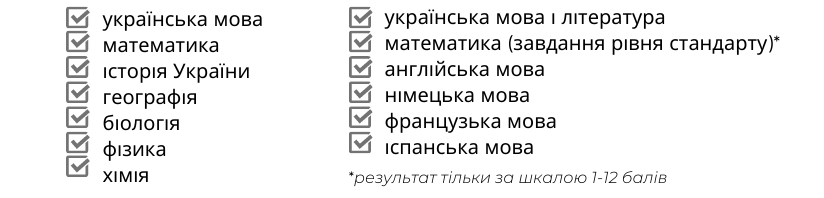 Якщо учасник  / учасниця бажатиме скласти більше п’яти навчальних предметів, він / вона зможе зробити це за кошти фізичних і юридичних осіб.Зміст сертифікаційних робіт відповідатиме програмам зовнішнього незалежного оцінювання, затвердженим наказами Міністерства освіти і науки України від 26 червня 2018 року №696, від 20 грудня 2018 року №1426, від 04 грудня 2019 року №1513.Переклад завдань сертифікаційних робіт з історії України, математики (завдання рівня стандарту), математики, біології, географії, фізики, хімії здійснюватиметься кримськотатарською, молдовською, польською, російською, румунською та угорською мовами.ДЕРЖАВНА ПІДСУМКОВА АТЕСТАЦІЯ У ФОРМІ ЗОВНІШНЬОГО НЕЗАЛЕЖНОГО ОЦІНЮВАННЯРезультати зовнішнього оцінювання із чотирьох навчальних предметів зараховуються як результати державної підсумкової атестації (за шкалою 1–12 балів) за освітній рівень повної загальної середньої освіти  для учнів (слухачів, студентів) закладів загальної середньої освіти, професійної (професійно-технічної), вищої освіти, які в 2021 році завершують здобуття повної загальної середньої освіти:українська мова (усі завдання сертифікаційної роботи) або української мова і література (субтест “Атестаційні завдання”);математика (за підсумками виконання сертифікаційної роботи з: математики (завдання рівня стандарту) або завдань субтесту “Атестаційні завдання з математики” (для здобувачів освіти, які вивчали математику на рівні стандарту); математики (для здобувачів освіти, які вивчали математику на профільному рівні));історія України (субтест “Період XX – початок XXI століття”) або іноземна мова – за вибором здобувача освіти;один з навчальних предметів (історія України, біологія, географія, фізика, хімія, англійська мова, іспанська мова, німецька мова, французька мова).Учням, які виберуть для проходження державної підсумкової атестації математику та/або іноземну мову, оцінка ДПА (за шкалою 1–12 балів) буде визначатися залежно від рівня, на якому вони цей навчальний предмет вивчали:для тих, хто вивчав математику та/або іноземну мову на профільному рівні, оцінкою за ДПА буде результат виконання завдань рівня стандарту та профільного рівня;для тих, хто вивчав математику та/або іноземну мову на рівні стандарту, оцінкою за ДПА буде результат виконання завдань рівня стандарту.ПРАВА Й ОБОВ’ЯЗКИ УЧАСНИКІВПрава й обов’язки учасників зовнішнього незалежного оцінювання визначеноПорядком проведення зовнішнього незалежного оцінювання результатів навчання, здобутих на основі повної загальної середньої освіти1. Учасник зовнішнього незалежного оцінювання має право на:1) доступ до інформації про:програми зовнішнього оцінювання;форми завдань сертифікаційних робіт;строки та порядок проведення зовнішнього оцінювання;час і місце проведення зовнішнього оцінювання;використання в пунктах зовнішнього оцінювання технічних пристроїв, необхідних для здійснення контролю за проведенням зовнішнього оцінювання;порядок визначення, спосіб та час офіційного оголошення результатів зовнішнього оцінювання;2) виконання сертифікаційних робіт, розроблених згідно з програмами зовнішнього оцінювання, затвердженими наказами Міністерства освіти і науки України;3) проходження зовнішнього оцінювання з установленої Міністерством освіти і науки України кількості навчальних предметів;4) ввічливе та неупереджене ставлення до себе з боку осіб, відповідальних за організацію та проведення зовнішнього оцінювання;5) безпечні умови під час проходження зовнішнього оцінювання;6) отримання безкоштовної медичної допомоги в пункті зовнішнього оцінювання (у разі потреби);7) оскарження процедури проведення та результатів зовнішнього оцінювання (апеляцію);8) ознайомлення зі своєю сертифікаційною роботою після оголошення результатів зовнішнього оцінювання з відповідного навчального предмета, отримання засвідченої копії такої роботи.2. Учасник зовнішнього оцінювання зобов’язаний:1) ознайомитися Порядком, дотримуватися його вимог;2) своєчасно прибути до пункту зовнішнього оцінювання із сертифікатом зовнішнього незалежного оцінювання і документом, на підставі якого особу зареєстровано для участі в зовнішньому оцінюванні (серія (за наявності) та номер якого вказані в Сертифікаті), а у разі, якщо такий документ було визнано недійсним (у тому числі у зв’язку із втратою, обміном, скасуванням, закінченням терміну дії), – іншим документом, що посвідчує особу;3) ввічливо ставитися до учасників зовнішнього оцінювання і працівників пункту зовнішнього оцінювання;4) виконувати вказівки та вимоги працівників пункту зовнішнього оцінювання щодо процедури проходження зовнішнього оцінювання;5) після завершення часу, відведеного для виконання сертифікаційної роботи, повернути матеріали зовнішнього оцінювання (крім зошита із завданнями сертифікаційної роботи) працівникам пункту зовнішнього оцінювання;6) виконувати сертифікаційну роботу на робочому місці, визначеному Українським центром;7) виконувати та оформляти сертифікаційну роботу згідно з правилами, зазначеними в зошиті із завданнями;8) до виходу з пункту зовнішнього оцінювання надати уповноваженій особі Українського центру оцінювання якості освіти (далі – уповноважена особа Українського центру) Сертифікат для проставляння відмітки про проходження зовнішнього оцінювання.3. Учаснику зовнішнього оцінювання забороняється:1) приносити до пункту зовнішнього оцінювання небезпечні предмети або речовини, що становлять загрозу для життя та здоров’я людини;2) використовувати в пункті зовнішнього оцінювання засоби зв’язку, пристрої зчитування, обробки, збереження та відтворення інформації;3) протягом часу, відведеного для виконання сертифікаційної роботи:заважати іншим учасникам зовнішнього оцінювання виконувати роботу;спілкуватися в будь-якій формі з іншим учасником зовнішнього оцінювання під час виконання сертифікаційної роботи;списувати відповіді на завдання сертифікаційної роботи в іншого учасника зовнішнього оцінювання;виносити за межі аудиторії зошити із завданнями сертифікаційної роботи, їх окремі аркуші, бланки відповідей;мати при собі або на своєму робочому місці засоби зв’язку, пристрої зчитування, обробки, збереження та відтворення інформації, а також окремі елементи, які можуть бути складовими частинами відповідних технічних засобів чи пристроїв, друковані або рукописні матеріали, інші засоби, предмети, прилади, що не передбачені процедурою зовнішнього оцінювання (крім дозволених виробів медичного призначення, про наявність яких учасник зовнішнього оцінювання повинен повідомити працівникам пункту зовнішнього оцінювання до початку виконання роботи);4) псувати майно закладу, у приміщенні якого розміщується пункт зовнішнього оцінювання, чи майно осіб, які перебувають у такому пункті;5) персоналізувати сертифікаційну роботу.4. У разі порушення однієї або кількох вимог, передбачених підпунктами 3, 4 пункту 2, підпунктами 1 – 4 пункту 3, учасник зовнішнього оцінювання за вимогою осіб, відповідальних за організацію та проведення зовнішнього оцінювання, має повернути їм матеріали зовнішнього оцінювання та залишити пункт зовнішнього оцінювання.ДОДАТКОВА СЕСІЯЩороку для осіб, які з поважних причин не мають можливості взяти участь в основній сесії зовнішнього незалежного оцінювання, проводиться додаткова сесія.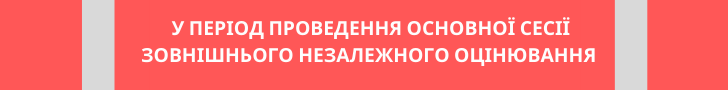 У період проведення основної сесії зовнішнього оцінювання здійснюється подання документів особами, які:у день проведення зовнішнього оцінювання з відповідного навчального предмета брали участь у міжнародних, всеукраїнських заходах (змаганнях, конкурсах, олімпіадах тощо), включених до офіційних заходів Міністерства освіти і науки України, Міністерства культури України, Міністерства молоді та спорту України, або прямували до/з місць їх проведення;не змогли взяти участь в основній сесії зовнішнього оцінювання через причини, що не залежали від їх дій та волі, та на які вони не можуть вплинути, зокрема:− хвороба в день проведення зовнішнього оцінювання з певного навчального предмета під час основної сесії;
− стихійне лихо, у тому числі пожежа, повінь, землетрус, військові дії або суспільні збурення, техногенна катастрофа в день або переддень проведення зовнішнього оцінювання з  певного навчального предмета;
− викрадення одного з документів, необхідних для допуску до пункту проведення зовнішнього незалежного оцінювання, що трапилося до проведення зовнішнього оцінювання з  певного навчального предмета, але не раніше ніж за п’ять календарних днів;
− смерть рідних по крові або по шлюбу, яка сталася до проведення зовнішнього оцінювання з певного навчального предмета, але не раніше ніж за сім календарних днів;брали участь в основній сесії зовнішнього оцінювання, але не змогли розпочати або завершити виконання сертифікаційної роботи з певного навчального предмета у зв’язку з:− різким погіршенням стану здоров’я;
− виникненням у пункті зовнішнього оцінювання обставин, що могли становити загрозу для життя та здоров’я;
− дочасним припиненням уповноваженою особою при Українському центрі оцінювання якості освіти (за погодженням із регіональним центром) процедури зовнішнього оцінювання в певній(их) аудиторії(ях) або в пункті проведення зовнішнього оцінювання через неможливість створення належних умов для виконання  сертифікаційної роботи.Таким учасникам протягом 5 робочих днів з дня проведення тестування (з урахуванням дня проведення та часу, необхідного  на доставку документів) необхідно до регіонального центру подати заяву щодо участі у додатковій сесії, копію сертифіката зовнішнього незалежного оцінювання та документ, що підтверджує причину неучасті в основній сесії.У разі неявки на основну сесію через хворобу  до регіонального центру разом із заявою необхідно подати – один із документів, зазначених в абзацах 2 – 5, 8, 9 підпункту 1 пункту 2 наказу Міністерства освіти і науки України, Міністерства охорони здоров’я України.Також подати заяву щодо участі у додатковій сесії можуть особи які:брали участь у тестуванні, але стосовно них допущено порушення процедури проведення зовнішнього оцінювання, що підтверджено рішеннями регламентних комісій;брали участь у тестуванні, але не змогли завершити виконання сертифікаційної роботи у зв’язку з різким погіршенням стану здоров’я або виникненням у пункті зовнішнього оцінювання інших обставин, що могли становити загрозу для їхнього життя та здоров’я.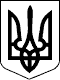 МІНІСТЕРСТВО ОСВІТИ І НАУКИ УКРАЇНИНАКАЗ05.05.2021  № 498Зареєстровано в Міністерстві
юстиції України
24 травня 2021 р.
за № 682/36304
ЗАТВЕРДЖЕНО
Наказ Міністерства освіти
і науки України
05 травня 2021 року № 498Зареєстровано в Міністерстві
юстиції України
24 травня 2021 р.
за № 682/36304Т.в.о. генерального
директора директорату
дошкільної, шкільної,
позашкільної та інклюзивної
освіти                                                                                                                 В. БожинськийГенеральний директор
директорату фахової
передвищої, вищої освіти                                                                                     О. Шаров